Executive Management TeamMick Wolfe, Chief Operating Officer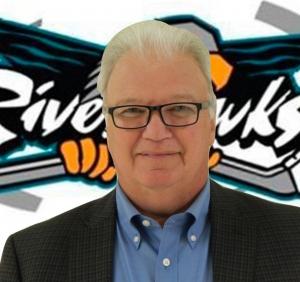 Director of Commercial Accounts, Meridian Credit Union2009 Niagara Falls Chamber of Commerce Community Leadership AwardChairman of the Niagara Falls Recreation Committee & Gale Centre Fundraising Task ForceMember of the Niagara Falls Sports Foundation, Niagara Falls Sports Wall of Fame Committee, the Bob Gale Recreation Fund and Niagara FallsContact:mwolfe@riverhawks.caFred Sacco, President & General Manager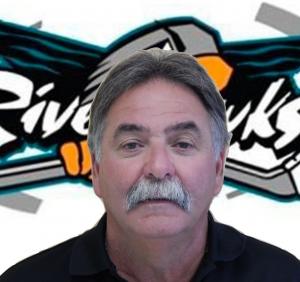 President, Sacco Construction & Kandu PoolsContact:fsacco@riverhawks.caWinston Auld, Assoc General Manager & Vice President of Hockey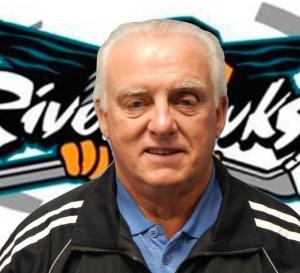 Convenor of PJHL South Bloomfield DivisionWith the RiverHawks [then Chippawa Merchants] since the inception in 1985Original General ManagerOHA Crystal Puck Award recipient [2010]Old Timers Hockey Hall of Fame member [Builder, Coach, Player, Manager - 1986]Two time Doug Austin Sportsperson of the Year recipient [1988, 2013]President of Play the Puck 55+ HockeyContact:Winston.auld@cogeco.ca905-354-0745